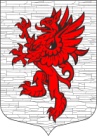 СОВЕТ ДЕПУТАТОВМУНИЦИПАЛЬНОГО ОБРАЗОВАНИЯЛОПУХИНСКОЕ СЕЛЬСКОЕ ПОСЕЛЕНИЕМО ЛОМОНОСОВСКИЙ МУНИЦИПАЛЬНЫЙ РАЙОНЛЕНИНГРАДСКОЙ ОБЛАСТИтретий созыв29  марта  2017 года                                                                      д. ЛопухинкаРЕШЕНИЕ № 15О  рассмотрении протеста прокуратуры  Ломоносовского района от 27 февраля 2017 года  № 07-63-17 на статью 25 Устава МО Лопухинское сельское поселение Ломоносовского муниципального района Ленинградской областиРуководствуясь Федеральным законом № 131-ФЗ от 06.01.2003 года «Об общих принципах организации местного самоуправления в Российской федерации, Уставом МО Лопухинское сельское поселение, рассмотрев протест прокуратуры Ломоносовского района  от 27 февраля 2017 года  № 07-63-17 на статью 25 Устава МО Лопухинское сельское поселение Ломоносовского муниципального района Ленинградской области, Совет депутатов муниципального образования Лопухинское сельское поселение решил:   Протест  признать законным и обоснованным.В целях устранения нарушений, в план нормотворческой деятельности Совета депутатов МО Лопухинское сельское поселение на 2017 год, включить рассмотрение проекта решения Совета депутатов о внесении изменений в Устав МО Лопухинское сельское поселение в части статьи 25 Устава МО Лопухинское сельское поселение Ломоносовского муниципального района Ленинградской области и приведение её в соответствие с требованиями федерального и регионального законодательства.О результатах рассмотрения протеста сообщить в прокуратуру Ломоносовского района в письменной форме.Настоящее решение разместить (обнародовать) на официальном сайте муниципального образования Лопухинское сельское поселение в информационно-телекоммуникационной сети Интернет. Контроль за исполнением настоящего решения оставляю за собой.Настоящее решение вступает в силу с момента его принятия.Глава муниципального образованияЛопухинское СП                                                                     А.В. Знаменский